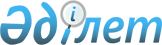 Қазақстан Республикасы Министрлер Кабинетiнiң 1995 жылғы 12 мамырдағы N 656 қаулысына өзгерту енгiзу туралыҚазақстан Республикасы Үкiметiнiң Қаулысы 1996 жылғы 24 мамырдағы N 640



          Қаржы-экономикалық сауықтыру мен төлем жасау қабiлеттiлiгiн
қалпына келтiру перспективасының болуына байланысты, сондай-ақ
Қазақстан Республикасының Дәрменсiз кәсiпорындарды санациялау мен
тарату жөнiндегi ведомствоаралық комиссиясының 1996 жылғы 21
наурыздағы шешiмiне сәйкес Қазақстан Республикасының Үкiметi қаулы
етедi:




          "Төлем жасауға қабiлетсiз кәсiпорындарды Қазақстан
Республикасының мемлекеттiк Медетшi банкiне беру туралы" Қазақстан
Республикасы Министрлер Кабинетiнiң 1995 жылғы 12 мамырдағы N 656
қаулысының қосымшасына (Қазақстан Республикасының ПҮАЖ-ы, 1995 ж., 




N 17, 194-бап) мынадай өзгерту енгiзiлсiн:
     Қазақстан Республикасының мемлекеттiк Медетшi банкiне берiлген
төлем жасауға қабiлетсiз кәсiпорындардың тiзбесiнен:
     Батыс Қазақстан облысының "Металлист" Орал зауыты" АҚ
шығарылсын.

     Қазақстан Республикасының
         Премьер-Министрi
      
      


					© 2012. Қазақстан Республикасы Әділет министрлігінің «Қазақстан Республикасының Заңнама және құқықтық ақпарат институты» ШЖҚ РМК
				